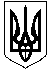 Зачепилівська селищна рада 
Харківської областіПРОТОКОЛ
XLІ позачергова сесія VIІI скликання19 грудня 2023року10.00 годСесію відкриває голова селищної ради Петренко О.О.На XLІ позачергову сесію селищної ради з 26 депутатів прибуло 20 депутатів.На сесію запрошені: Перший заступник селищного голови:Загній І.І.Заступники селищного голови: Подколзіна Олена Вікторівна, Мотринець Світлана МиколаївнаКеруюча справами (секретар) виконавчого комітету: Левицька Наталія Євгенівна.Начальники відділів селищної радиШановні депутати!Розпочинаємо нашу роботу.Які є пропозиції по роботі сесії?Поступила пропозиція роботу XLІ позачергової сесії селищної ради VIІIскликання розпочати.Інші пропозиції будуть? Ні.Хто за те, щоб роботу сесії розпочати, прошу голосувати.Хто за -20 (одноголосно)Хто проти-0Утримався- 0Шановні депутати!Прошу хвилиною мовчання вшанувати пам’ять загиблих Героїв Зачепилівщини.(звучить запис)Дозвольте XLІ позачергову сесію селищної ради оголосити відкритою.  Звучить Гімн УкраїниДля роботи сесії пропоную обрати лічильну комісію в кількості: 3 чоловік. Персонально: Дяченко Н.Я., Захожиий С.І.,  Кривень Р.І.Прошу голосувати.Хто за-20 (одноголосно)Хто проти-0Утримався-0Не голосували -0Шановні депутати! Нам необхідно затвердити порядок денний ХХХVІІ позачергової сесії селищної ради VIІI скликання.        На розгляд сесії селищної ради виносяться такі питання: Про затвердження порядку денного ХLІ позачергової сесії VІIІ скликання від 19.12.2023 року.Про внесення змін персонального складу постійної комісії з питань фінансів, бюджету, планування соціально-економічного розвитку, інвестиції та міжнародного співробітництва                                                                                                Доповідає: Бака С.В.3. Про встановлення надбавки за вислугу років старостам старостинських округів Зачепилівської селищної ради.                                                                          Доповідає: Бака С.В.4. Про зняття з балансу Зачепилівської селищної ради Красноградського району Харківської області житлового будинку.                                                                        Доповідає: Зіновей С.М.5. Про затвердження Програми соціально-економічного розвитку Зачепилівської селищної ради Красноградського району Харківської області на 2024 рік.         Доповідає:Сухоруков М.В.6. Про внесення змін до Програми підтримки військових частин Збройних сил України на 2023-2025 роки.                                                                                               Доповідає: Бака С.В.7. Про здійснення попередньої оплати товарів, робіт і послуг, що закуповуються за бюджетні кошти у 2024 році.                                                                                     Доповідає: Євойлов В.В.8. Про внесення змін до рішення селищної ради від 22 грудня 2022 року №3849 «Про бюджет Зачепилівської селищної територіальної громади на 2023 рік».                                                                                                                                                                              Доповідає:Євойлов В.В.            9. Про затвердження бюджету Зачепилівської селищної територіальної громади на 2024 рік.                                                                                                                                                                                              Доповідає: Євойлов В.В.10. Про визначення переліку земельних ділянок  для підготовки лотів щодо продажу права оренди на земельних торгах у формі аукціону.                                          Доповідає: Стойчан С.В.11.Про внесення змін до проекту договору оренди землі сільськогосподарського призначення, затвердженого рішенням селищної ради від 27.04.2023р. № 3902 з метою приведення його у відповідність до вимог чинного законодавства.         Доповідає: Стойчан С.В.12. Про розгляд заяви щодо надання дозволу на розробку технічної документації із землеустрою щодо встановлення в натурі (на місцевості) меж земельних ділянок для розміщення та експлуатації основних, підсобних і допоміжних будівель та споруд підприємствами, що пов’язані з користуванням надрами (ГУ «Полтавагазвидобування» АТ «Укргазвидобування») на території Зачепилівської селищної ради, Красноградського району, Харківської області .                                                                                      Доповідає: Стойчан С.В.13. Про розгляд заяви щодо затвердження проєкту землеустрою щодо відведення земельної ділянки ТОВ «АПК «Зачепилівське» в оренду для іншого сільськогосподарського призначення, яка розташована в с. Новоселівка, вул. Полтавська, Красноградського району, Харківської області.                                                                                                      Доповідає: Стойчан С.В.14. Про розгляд заяви щодо затвердження технічної документації із землеустрою щодо інвентаризації земель комунальної власності (для будівництва та обслуговування нежитлової будівлі), яка розташована в с. Першотравневе, Красноградського району, Харківської області.                                                                                                                                Доповідає: Стойчан С.В.15. Про розгляд заяви щодо укладання договору оренди з ТОВ «ВІКТОРІЯ» на земельну ділянку для іншого сільськогосподарського призначення.                  Доповідає: Стойчан С.В.16. Про розгляд заяви щодо укладання договору оренди з ТОВ «ВІКТОРІЯ» на земельну ділянку для іншого сільськогосподарського призначення.                     Доповідає: Стойчан С.В.17. Про розгляд заяви щодо внесення змін до рішення 38 сесії Зачепилівської селищної ради №4101 від 19.10.2023 року «Про надання дозволу на укладання додаткової угоди до договору оренди землі» Сауленко Наталії Вікторівни в частині терміну дії угоди.                                                                                                                                                                   Доповідає: Стойчан С.В.18. Про розгляд заяви щодо внесення змін до рішення 9 сесії Зачепилівської селищної ради №1065 від 30.04.2021 року «Про надання дозволу на розробку проєкту землеустрою щодо відведення земельної ділянки для будівництва та обслуговування пам’ятного знака», яка знаходиться за адресою смт. Зачепилівка, вул. Хліборобська.                 Доповідає: Стойчан С.В.19. Про розгляд заяви Північно-Східного міжрегіонального управління лісового та мисливського господарства щодо віднесення земельної ділянки комунальної власності.                                                                                                                                                                                                     Доповідає: Стойчан С.В.20. Про розгляд заяви щодо надання дозволу на розробку проекту землеустрою щодо відведення земельної ділянки для ведення товарного сільськогосподарського виробництва (угіддя – пасовища) гр. Радіонову Василю Феодосійовичу, що розташована на території Зачепилівської селищної ради Леб’язького старостинського округу.     Доповідає: Стойчан С.В.21. Про розгляд заяви щодо надання дозволу на розробку технічної документації щодо встановлення (відновлення) меж земельної ділянки для ведення товарного сільськогосподарського виробництва (угіддя – пасовища) гр. Москвіної Лідії Микитівни, що розташована на території Зачепилівської селищної ради Новомажарівського старостинського округу.                                                                                                    Доповідає: Стойчан С.В.22. Про розгляд заяви щодо надання дозволу на розробку проекту землеустрою щодо відведення земельної ділянки для будівництва індивідуального гаража гр. Корінної Олени Михайлівни, що розташована за адресою: смт. Зачепилівка, пров. Першотравневий на території Зачепилівської селищної ради.                                                                     Доповідає: Стойчан С.В.23. Про розгляд заяви щодо надання дозволу на розробку проекту землеустрою щодо відведення земельної ділянки для будівництва індивідуального гаража гр. Дудки Ірини Сергіївни, що розташована за адресою: с. Нагірне, вул. Харківська на території Зачепилівської селищної ради .                                                                                          Доповідає: Стойчан С.В.24. Про розгляд заяви щодо надання дозволу на розробку проекту землеустрою щодо відведення земельної ділянки для будівництва індивідуального гаража гр. Білого Михайла Олександровича, що розташована за адресою: с. Кочетівка, вул. Харківська на території Зачепилівської селищної ради.                                                                 Доповідає: Стойчан С.В.25. Про розгляд заяви щодо надання дозволу на розробку проекту землеустрою щодо відведення земельної ділянки для будівництва індивідуального гаража гр. Білої Євгенії Сергіївни, що розташована за адресою: с. Кочетівка, вул. Харківська на території Зачепилівської селищної ради .                                                                 Доповідає: Стойчан С.В.26. Про розгляд заяви щодо надання дозволу на розробку проекту землеустрою щодо відведення земельної ділянки для будівництва індивідуального гаража гр. Верети Івана Климовича, що розташована за адресою: с. Кочетівка, вул. Харківська на території Зачепилівської селищної ради .                                                                     Доповідає: Стойчан С.В.27. Про розгляд заяви щодо надання дозволу на розробку проекту землеустрою щодо відведення земельної ділянки для будівництва індивідуального гаража гр. Верети Лідії Фомінічни, що розташована за адресою: с. Кочетівка, вул. Харківська на території Зачепилівської селищної ради.                                                                  Доповідає: Стойчан С.В.28. Про розгляд заяви щодо затвердження проекту землеустрою щодо відведення  земельної ділянки у власність для ведення товарного сільськогосподарського виробництва гр. Корнєєвої Надії Володимирівни, що розташована на території Зачепилівської селищної ради, Красноградського району, Харківської області.                                         Доповідає: Стойчан С.В.29. Про розгляд заяви щодо затвердження проекту землеустрою щодо відведення  земельної ділянки у власність для ведення товарного сільськогосподарського виробництва гр. Корнєєвої Надії Володимирівни, що розташована на території Зачепилівської селищної ради, Красноградського району, Харківської області.                                          Доповідає: Стойчан С.В.30. Про розгляд заяви щодо затвердження проекту землеустрою щодо відведення  земельної ділянки у власність для ведення товарного сільськогосподарського виробництва гр. Махінов Олександр Михайлович, що розташована на території Зачепилівської селищної ради, Красноградського району, Харківської області.                                          Доповідає: Стойчан С.В.31. Про розгляд заяви щодо затвердження проекту землеустрою щодо відведення  земельної ділянки у власність для ведення товарного сільськогосподарського виробництва гр. Солодкий Олександр Андрійович, що розташована на території Зачепилівської селищної ради, Красноградського району, Харківської області.                                         Доповідає: Стойчан С.В.32. Про розгляд заяви щодо затвердження проекту землеустрою щодо відведення  земельної ділянки у власність для ведення товарного сільськогосподарського виробництва гр. Кирса Сергій Сергійович, що розташована на території Зачепилівської селищної ради, Красноградського району, Харківської області.                                        Доповідає: Стойчан С.В.33. Про розгляд заяви щодо затвердження проекту землеустрою щодо відведення  земельної ділянки у власність для ведення товарного сільськогосподарського виробництва гр. Портний Григорій Володимирович, що розташована на території Зачепилівської селищної ради, Красноградського району, Харківської області.                                        Доповідає: Стойчан С.В.34. Про розгляд заяви щодо затвердження проекту землеустрою щодо відведення  земельної ділянки у власність для ведення товарного сільськогосподарського виробництва гр. Куркова Анатолія Миколайовича, що розташована на території Зачепилівської селищної ради, Красноградського району, Харківської області.                                       Доповідає: Стойчан С.В.35. Про розгляд заяви щодо затвердження проекту землеустрою щодо відведення  земельної ділянки у власність для ведення товарного сільськогосподарського виробництва гр. Куркова Анатолія Миколайовича, що розташована на території Зачепилівської селищної ради, Красноградського району, Харківської області.                                        Доповідає: Стойчан С.В.36. Про розгляд заяви щодо затвердження проекту землеустрою щодо відведення  земельної ділянки у власність для ведення товарного сільськогосподарського виробництва гр. Смолянкіна Миколи Михайловича, що розташована на території Зачепилівської селищної ради, Красноградського району, Харківської області .                                     Доповідає: Стойчан С.В.37. Про розгляд заяви щодо затвердження проекту землеустрою щодо відведення  земельної ділянки у власність для ведення товарного сільськогосподарського виробництва гр. Смолянкіна Миколи Михайловича, що розташована на території Зачепилівської селищної ради, Красноградського району, Харківської області.                                       Доповідає: Стойчан С.В.38. Про розгляд заяви щодо затвердження проекту землеустрою щодо відведення  земельної ділянки у власність для ведення товарного сільськогосподарського виробництва гр. Смолянкіна Миколи Михайловича, що розташована на території Зачепилівської селищної ради, Красноградського району, Харківської області.                                      Доповідає: Стойчан С.В.39. Про розгляд заяви щодо затвердження проекту землеустрою щодо відведення  земельної ділянки у власність для ведення товарного сільськогосподарського виробництва гр. Скрипника Миколи  Григоровича, що розташована на території Зачепилівської селищної ради, Красноградського району, Харківської області.                                      Доповідає: Стойчан С.В.40. Про розгляд заяви щодо затвердження проекту землеустрою щодо відведення  земельної ділянки у власність для ведення товарного сільськогосподарського виробництва гр. Скрипника Миколи Григоровича, що розташована на території Зачепилівської селищної ради, Красноградського району, Харківської області.                                         Доповідає: Стойчан С.В.41. Про розгляд заяви щодо затвердження проекту землеустрою щодо відведення  земельної ділянки у власність для ведення товарного сільськогосподарського виробництва гр. Корнєєва Раїса Василівна, що розташована на території Зачепилівської селищної ради, Красноградського району, Харківської області.                                                                      Доповідає: Стойчан С.В.42. Про розгляд заяви щодо затвердження проекту землеустрою щодо відведення  земельної ділянки у власність для ведення товарного сільськогосподарського виробництва гр. Корнєєва Раїса Василівна, що розташована на території Зачепилівської селищної ради, Красноградського району, Харківської області.                                                                    Доповідає: Стойчан С.В.43. Про розгляд заяви щодо затвердження проекту землеустрою щодо відведення  земельної ділянки у власність для ведення товарного сільськогосподарського виробництва гр. Золотарьова Валентина Василівна, що розташована на території Зачепилівської селищної ради, Красноградського району, Харківської області.                                     Доповідає: Стойчан С.В.44. Про розгляд заяви щодо затвердження проекту землеустрою щодо відведення  земельної ділянки у власність для ведення товарного сільськогосподарського виробництва гр. Горбачова Тамара Василівна, що розташована на території Зачепилівської селищної ради, Красноградського району, Харківської області.                                     Доповідає: Стойчан С.В.45. Про розгляд заяви щодо затвердження проекту землеустрою щодо відведення  земельної ділянки у власність для ведення товарного сільськогосподарського виробництва гр. Шевченко Станіслав Іванович, що розташована на території Зачепилівської селищної ради, Красноградського району, Харківської області .                                        Доповідає: Стойчан С.В.46. Про розгляд заяви щодо затвердження проекту землеустрою щодо відведення  земельної ділянки у власність для ведення товарного сільськогосподарського виробництва гр. Шевченко Станіслав Іванович, що розташована на території Зачепилівської селищної ради, Красноградського району, Харківської області.                                         Доповідає: Стойчан С.В.47. Про розгляд заяви щодо затвердження проекту землеустрою щодо відведення  земельної ділянки у власність для ведення товарного сільськогосподарського виробництва гр. Кондратенко Євген Анатолійович, що розташована на території Зачепилівської селищної ради, Красноградського району, Харківської області.                                      Доповідає: Стойчан С.В.48. Про розгляд заяви щодо затвердження проекту землеустрою щодо відведення  земельної ділянки у власність для ведення товарного сільськогосподарського виробництва гр. Аванесян Лєна Андраніковна, що розташована на території Зачепилівської селищної ради, Красноградського району, Харківської області.                                       Доповідає: Стойчан С.В.49. Про розгляд заяви щодо затвердження проекту землеустрою щодо відведення  земельної ділянки у власність для ведення товарного сільськогосподарського виробництва гр. Аванесян Міша Гришаєвич, що розташована на території Зачепилівської селищної ради, Красноградського району, Харківської області.                                         Доповідає: Стойчан С.В.50. Про розгляд заяви щодо затвердження проекту землеустрою щодо відведення  земельної ділянки у власність для ведення товарного сільськогосподарського виробництва гр. Горжій Вадима Івановича, що розташована на території Зачепилівської селищної ради, Красноградського району, Харківської області.                                         Доповідає: Стойчан С.В.51. Про розгляд заяви щодо затвердження проекту землеустрою щодо відведення земельної ділянки гр. Злидень Олександра Івановича у власність для будівництва та обслуговування житлового будинку, яка знаходиться за адресою: вул. Набережна, 22, с. Сомівка, Красноградський район, Харківська область.                                          Доповідає: Стойчан С.В.52. Про розгляд заяви щодо затвердження технічної документації із землеустрою щодо встановлення (відновлення) меж земельної ділянки в натурі (на місцевості) гр. Мініної Людмили Григорівни у власність для будівництва та обслуговування житлового будинку, яка знаходиться за адресою: вул. Паркова, 31, смт. Зачепилівка, Красноградський район, Харківська область.                                                                                                   Доповідає: Стойчан С.В.53. Про розгляд заяви щодо затвердження технічної документації із землеустрою щодо встановлення (відновлення) меж земельної ділянки в натурі (на місцевості) гр. Гребенюк Марії Юріївни у власність для будівництва та обслуговування житлового будинку, яка знаходиться за адресою: вул. Молодіжна, 14, с. Першотравневе, Красноградський район, Харківська область.                                                                                                                                         Доповідає: Стойчан С.В.54. Про розгляд заяви щодо затвердження проекту землеустрою щодо відведення  земельної ділянки у власність для ведення товарного сільськогосподарського виробництва гр. Литус Олександр Олексійович, що розташована на території Зачепилівської селищної ради, Красноградського району, Харківської області.                                  Доповідає: Стойчан С.В.55. Про розгляд заяви щодо надання дозволу на розробку технічної документації із землеустрою щодо встановлення в натурі (на місцевості) меж земельної ділянки у власність для ведення товарного сільськогосподарського виробництва гр. Рудіян Юрія Вікторовича, (По рішенню суду.) що розташована на території Зачепилівської селищної ради, Красноградського району, Харківської області (угіддя-рілля).                                                Доповідає: Стойчан С.В.56. Про розгляд заяви щодо надання дозволу на розробку проекту землеустрою щодо відведення земельної ділянки для ведення товарного сільськогосподарського виробництва (угіддя – рілля) гр. Ковальовій Зої Анатоліївні, (по рішенню суду) що розташована на території Зачепилівської селищної ради Малоорчицького  старостинського округу.                                                                                                                                                                      Доповідає: Стойчан С.В.57. Про розгляд заяви щодо надання дозволу на розробку проекту землеустрою щодо відведення земельної ділянки для ведення товарного сільськогосподарського виробництва (угіддя – рілля) гр. Ковальовій Зої Анатоліївні, (по рішенню суду) що розташована на території Зачепилівської селищної ради Малоорчицького  старостинського округу.                                                                                                                 Доповідає: Стойчан С.В.58. Про розгляд заяви щодо надання дозволу на розробку технічної документації із землеустрою щодо встановлення в натурі (на місцевості) меж земельної ділянки у власність для ведення товарного сільськогосподарського виробництва гр. Ромасенко Сергія Олексійовича, (По рішенню суду.) що розташована на території Бердянського старостинського округу Зачепилівської селищної ради, Красноградського району, Харківської області.                                                                                                              Доповідає: Стойчан С.В.59. Про розгляд заяви щодо надання дозволу на розробку технічної документації із землеустрою щодо встановлення в натурі (на місцевості) меж земельної ділянки у власність для ведення товарного сільськогосподарського виробництва гр. Хиль Лідії Іванівни, (По рішенню суду.) що розташована на території Чернещинського старостинського округу Зачепилівської селищної ради, Красноградського району, Харківської області.              Доповідає: Стойчан С.В.60. Про надання в оренду майна комунальної власності Зачепилівської селищної ради, включеного до Переліку другого типу об’єктів.                                Доповідає:Сідельнікова Н.С.61. Про створення художньо-естетичного центру ментального здоров’я в селі Бердянка.                                                                                                                     Доповідає:Бака С.В.62. Про тимчасове розміщення художньо-естетичного центру ментального здоров’я в селі Бердянка.                                                                                                Доповідає: Омельченко О.І.  63 Про оголошення з пошуку контрагента на розробку проекту художньо-естетичного центру ментального здоров’я в селі Бердянка.                                             Доповідає: Бака С.В. Хто за те, щоб затвердити запропонований порядок денний сесії прошу голосувати.Хто за? –20 (одноголосно) Проти? -0Утримався?-0Не голосували- 0. Приймається. Порядок денний сесії затверджується. ВИРІШИЛИ: Рішення № 4171 додається.СЛУХАЛИ: Про внесення змін персонального складу постійної комісії з питань фінансів, бюджету, планування соціально-економічного розвитку, інвестиції та міжнародного співробітництва.                                                              Доповідає: Бака С.В.Шановні депутати! Внести зміни до персонального складу постійної комісії з питань фінансів, бюджету, планування соціально-економічного розвитку, інвестиції та міжнародного співробітництва, а саме: вивести із складу постійної комісії депутата Бособрода Ярослава Володимировича ПП «Слуга народу», повноваження якого припинено у зв’язку із смертю , ввести до складу постійної комісії депутата Оданця Сергія Миколайовича ПП «Слуга народу».Голосували	За-19Проти-0Утримався-0Не голосували -1Рішення приймається .ВИРІШИЛИ: Рішення №4172 додається.СЛУХАЛИ: Про встановлення надбавки за вислугу років старостам старостинських округів Зачепилівської селищної ради.                                               Доповідає: Бака С.В.      Шановні депутати! Встановити ХІТЬКО Світлані Валентинівні–старості Бердянського старостинського округу, ЛЕМЕШКУ Олександру Терентійовичу–старості Сомівського старостинського округу, ЖУВАКУ Миколі Володимировичу–старості Рунівщинського старостинського округу, ЛИСЯКУ Юрію Миколайовичу-старості Чернещинського старостинського округу надбавку в розмірі 10% за стаж служби в органах місцевого самоврядування. Станом на 14.12.2023 року стаж служби в органах місцевого самоврядування складає 3 років 0 місяців 0 днів. Встановити НОВИК Галині Іванівні – старості Новомажарівського старостинського округу надбавку в розмірі 10% за стаж служби в органах місцевого самоврядування. Станом на 21.12.2023 року стаж служби в органах місцевого самоврядування складає 3 років 0 місяців 0 днів.Голосували	За-19Проти-0Утримався-1Не голосували -0Рішення приймається .ВИРІШИЛИ: Рішення №4173 додається.СЛУХАЛИ: Про зняття з балансу Зачепилівської селищної ради Красноградського району Харківської області житлового будинку.                             Доповідає: Зіновей С.М.Шановні депутати! З метою забезпечення реалізації прав співвласників багатоквартирних будинків на самостійне управління житловими будинками, відповідно до постанови   Кабінету Міністрів України від 20 квітня 2016 року № 301 «Про затвердження Порядку списання з балансу багатоквартирних будинків», керуючись статтею 382 Цивільного кодексу України, статтею 10 Закон України «Про приватизацію державного житлового фонду», Законом України «Про особливості здійснення права власності у багатоквартирному будинку» статтями 4,40,25,26,42,46,59 Закон України « Про місцеве самоврядування в Україні», враховуючи заяви від громадян Горбачова Анатолія Олександровича 07.12.2023.року № 298/03.01-14 та Галій Тетяни Володимирівни від 07.12.2023 № 297/03.01-04, на підставі поданих документів, пропоную зняти з балансу Зачепилівської селищної ради Красноградського району Харківської області житловий будинок (приватизований), який розташований за адресою: вул. Центральна,2, с.Сомівка, Красноградського району, Харківської області.Голосували	За-20Проти-0Утримався-0Не голосували -0Рішення приймається .ВИРІШИЛИ: Рішення №4174 додається.СЛУХАЛИ: Про затвердження Програми соціально-економічного розвитку Зачепилівської селищної ради Красноградського району Харківської області на 2024рік.                                                                                             Доповідає:Сухоруков М.В.   Шановні депутати! Затвердити Програму соціально-економічного розвитку Зачепилівської селищної ради Красноградського району Харківської області на 2024 рік (додається). Відповідно до програмно-цільового методу формування бюджету необхідно затвердити Програму соціально-економічного розвитку Зачепилівської селищної ради Красноградського району Харківської області на 2024 рік. Програма розроблена відповідно до чинного законодавства України та включає в себе наступні розділи:вступ; географічне розташування та опис суміжних територій; демографічна ситуація та ринок праці громади; транспортні комунікації та інфраструктура зв’язку; житлово-комунальне господарство та екологія; соціальна інфраструктура та надання адміністративних послуг; фінансово-бюджетна ситуація громади; розвиток сільськогосподарського товаровиробництва; результати SWOT-аналізу Зачепилівської громади; цілі та пріоритети розвитку Зачепилівської селищної  територіальної громади; фінансове забезпечення реалізації програми.   До фінансового забезпечення увійшли ті об’єкти на які готується, чи виготовлена проектна документація, але вона наразі в більшості об’єктів потребує коригування.    Для реалізації основних заходів Програми передбачається залучення та використання коштів із різних джерел, а саме: державний, обласний, місцевий бюджети, кошти міжнародної технічної допомоги.Голосували	За-20Проти-0Утримався-0Не голосували -0Рішення приймається .ВИРІШИЛИ: Рішення №4175 додається.СЛУХАЛИ: Про внесення змін до Програми  підтримки військових частин Збройних сил України на 2023-2025 роки.                                                                    Доповідає: Бака С.В..   Шановні депутати! Пропоную внести зміни до Програми підтримки військових частин Збройних Сил України в 2023-2025 роках» (додається). Збільшити обсяг фінансування Програми на 165,0 тис грн. на проведення видатків, необхідних для Збройних сил України, для підвищення обороноздатності України (згідно Додатку 1)   Фінансовому відділу Зачепилівської селищної ради передбачити кошти на виконання Програми.Голосували	За-20Проти-0Утримався-0Не голосували -0Рішення приймається .ВИРІШИЛИ: Рішення №4176 додається.СЛУХАЛИ: Про здійснення попередньої оплати товарів, робіт і послуг, що закуповуються за бюджетні кошти у 2024 році.                              Доповідає: Євойлов В.В.Шановні депутати! Пропоную надати дозвіл на проведення попередньої оплати розпорядникам бюджетних коштів та одержувачам бюджетних коштів Зачепилівської селищної ради Харківської області в разі укладення договорів на закупівлю товарів, робіт і послуг за бюджетні кошти в 2024 році: послуги зв’язку у розмірі 100 відсотків на строк не більше одного місяця; енергоносіїв у розмірі 100 відсотків на строк не більше одного місяця; товарів, робіт і послуг за поточними видатками у розмірі 100 відсотків на строк не більше трьох місяців; придбання основних засобів у розмірі 100 відсотків на строк не більше трьох місяців; робіт із нового будівництва, реконструкції, реставрації, капітального ремонту та технічного переоснащення у розмірі 30 відсотків на строк не більше трьох місяців; періодичних видань у розмірі 100 відсотків на строк не більше дванадцяти місяців.Голосували	За-20Проти-0Утримався-0Не голосували -0Рішення приймається .ВИРІШИЛИ: Рішення №4177 додається.             СЛУХАЛИ: Про внесення змін до рішення селищної ради від 22 грудня 2022 року №3849                         «Про бюджет Зачепилівської селищної територіальної громади на 2023 рік». .                                                                                                                                                                             Доповідає: Євойлой В.В.Шановні депутати! Пропоную внести зміни та визначити на 2023 рік: - доходи селищного бюджету у сумі 163 645 572 гривень, у тому числі доходи загального фонду бюджету Зачепилівської селищної територіальної громади 158 897 773 гривень та доходи спеціального фонду бюджету Зачепилівської селищної територіальної громади – 4 747 799 гривень, згідно з додатком 1 до цього рішення;- видатки бюджету Зачепилівської селищної територіальної громади у сумі 171 651 605 гривень, у тому числі видатки загального фонду 152 588 007 гривень та видатки спеціального фонду 19 063 598 гривень, згідно з додатком 3 до цього рішення;- оборотний залишок бюджетних коштів бюджету Зачепилівської селищної територіальної громади у розмірі   500 000 гривень, що становить 0,33 відсотки видатків загального фонду бюджету, визначених у цьому пункті;- профіцит загального фонду бюджету Зачепилівської селищної територіальної громади в сумі  14 251 646  гривень, напрямком використання якого визначити передачу коштів із загального фонду до бюджету розвитку (спеціального фонду) згідно з додатком  2 до цього рішення;- дефіцит спеціального фонду бюджету Зачепилівської селищної територіальної громади в сумі 14 251 646  гривень, джерелом покриття якого визначити надходження коштів із загального фонду до бюджету розвитку (спеціального фонду)  згідно з додатком  2 до цього рішення.Проект рішення виноситься на голосуванняГолосували	За-20Проти-0Утримався-0Не голосували -0Рішення приймається  .ВИРІШИЛИ: Рішення № 4178 додається.СЛУХАЛИ: Про затвердження бюджету Зачепилівської селищної територіальної громади на 2024 рік.                            Доповідає: Євойлов В.В.      Шановні депутати!  Пропоную затвердити бюджет Зачепилівської селищної територіальної громади на 2024 рік. Визначити на 2024 рік: - доходи бюджету Зачепилівської селищної територіальної громади у сумі 152 224 999 гривень, у тому числі доходи загального фонду бюджету Зачепилівської селищної територіальної громади 151 802 200 гривень та доходи спеціального фонду бюджету Зачепилівської селищної територіальної громади – 422 799 гривень, згідно з додатком 1 до цього рішення;- видатки бюджету Зачепилівської селищної територіальної громади у сумі 152 224 999 гривень, у тому числі видатки загального фонду бюджету Зачепилівської селищної територіальної громади 151 802 200 гривень та видатки спеціального фонду бюджету Зачепилівської селищної територіальної громади 422 799 гривень, згідно з додатком 2 до цього рішення;- оборотний залишок бюджетних коштів бюджету Зачепилівської селищної територіальної громади у розмірі 500 000 гривень, що становить 0,33 відсотки видатків загального фонду селищного бюджету, визначених у цьому пункті.   Затвердити бюджетні призначення головним розпорядникам коштів бюджету Зачепилівської селищної територіальної громади на 2024 рік у розрізі відповідальних виконавців за бюджетними програмами, згідно з додатком 2 до цього рішення.Голосували	За-20Проти-0Утримався-0Не голосували -0Рішення приймається .ВИРІШИЛИ: Рішення №4179 додається.СЛУХАЛИ: Про визначення переліку земельних ділянок  для підготовки лотів щодо продажу права оренди на земельних торгах у формі аукціону.                                                                                                           Доповідає: Стойчан С.В.     Шановні депутати! Пропоную включити до переліку земельних ділянок для підготовки Лотів для продажу права оренди земельних ділянок на земельних торгах у формі аукціону, а саме:земельну ділянку із земель сільськогосподарського призначення площею 17,3148 га, кадастровий номер 6322283000:08:000:0216, яка розташована на території Новомажарівського старостинського округу Зачепилівської селищної ради Харківської області; земельну ділянку із земель сільськогосподарського призначення площею 17,3149 га, кадастровий номер 6322283000:08:000:0217, яка розташована на території Новомажарівського старостинського округу Зачепилівської селищної ради Харківської області; земельну ділянку із земель сільськогосподарського призначення площею 17,3149 га, кадастровий номер 6322283000:08:000:0218, яка розташована на території Новомажарівського старостинського округу Зачепилівської селищної ради Харківської області; земельну ділянку із земель сільськогосподарського призначення площею 17,3149 га, кадастровий номер 6322283000:08:000:0219, яка розташована на території Новомажарівського старостинського округу Зачепилівської селищної ради Харківської області.Проект рішення виноситься на голосуванняГолосували	За-20Проти-0Утримався-0Не голосували -0Рішення приймається .ВИРІШИЛИ: Рішення №4180 додається.СЛУХАЛИ: Про внесення змін до проекту договору оренди землі сільськогосподарського призначення, затвердженого рішенням селищної ради від 27.04.2023р. № 3902 з метою приведення його у відповідність до вимог чинного законодавства.                                                                              Доповідає: Стойчан С.В.     Шановні депутати! Пропоную внести зміни до проєкту договору оренди землі сільськогосподарського  призначення для продажу права оренди на земельних торгах у формі аукціону, який затверджено рішенням селищної ради від 27.04.2023 року № 3902 та викласти його у новій редакції (додається), а саме у п. 8: «8. Договір укладено на 7 (сім) років. Дата закінчення дії договору оренди обчислюється від дати його укладання. Право оренди земельної ділянки виникає з моменту державної реєстрації такого права».Проект рішення виноситься на голосуванняГолосували	За-20Проти-0Утримався-0Не голосували -0Рішення приймається .ВИРІШИЛИ: Рішення №4181 додається.СЛУХАЛИ: Про розгляд заяви щодо надання дозволу на розробку технічної документації із землеустрою щодо встановлення в натурі (на місцевості) меж земельних ділянок для розміщення та експлуатації основних, підсобних і допоміжних будівель та споруд підприємствами, що пов’язані з користуванням надрами (ГУ «Полтавагазвидобування» АТ «Укргазвидобування») на території Зачепилівської селищної ради, Красноградського району, Харківської області.                                                                                                                                                                                         Доповідає: Стойчан С.В.Шановні депутати! Пропоную надати ГПУ «Полтавагазвидобування» АТ «Укргазвидобування» дозвіл на розробку технічної документації із землеустрою щодо встановлення (відновлення) меж земельних ділянок в натурі (на місцевості)  для розміщення та експлуатації основних, підсобних і допоміжних будівель та споруд підприємствами, що пов’язані з користуванням надрами (код згідно КВЦПЗД – 11.01)   на території Зачепилівської селищної ради Красноградського району Харківської області, а саме:- площею 0,1767 га під розміщення експлуатаційної свердловини № 422,  Розумівського НГКР з під’їзним шляхом ( в тому числі: свердловина, під’їзний шлях, вузол глушіння, амбар); - площею 0,1761 га під розміщення експлуатаційної свердловини № 22  Розумівського НГКР з під’їзним шляхом ( в тому числі: свердловина, під’їзний  шлях, вузол глушіння, амбар);- площею 0,7271 га під розміщення під’їзного шляху до свердловин  №№ 422, 22    Розумівського НГКР;- площею 0,8352 га під розміщення експлуатаційної свердловини  № 23   Розумівського НГКР з під’їзним шляхом ( в тому числі: свердловина, під’їзний шлях, вузол глушіння, амбар);- площею 0,1800 га під розміщення експлуатаційної свердловини № 6   Розумівського НГКР з під’їзним шляхом ( в тому числі: свердловина, під’їзний  шлях, вузол глушіння, амбар); площею 0,2692 га під розміщення експлуатаційної свердловини № 25   Розумівського НГКР з під’їзним шляхом ( в тому числі: свердловина, під’їзний шлях, вузол глушіння, амбар). Проект рішення виноситься на голосуванняГолосували	За-20Проти-0Утримався-0Не голосували -0Рішення приймається .ВИРІШИЛИ: Рішення №4182 додається.СЛУХАЛИ: Про розгляд заяви щодо затвердження проєкту землеустрою щодо відведення земельної ділянки ТОВ «АПК «Зачепилівське» в оренду для іншого сільськогосподарського призначення, яка розташована в с. Новоселівка, вул. Полтавська, Красноградського району, Харківської області.                                                                                                                Доповідає: Стойчан С.В.     Шановні депутати! Пропоную затвердити проект землеустрою щодо відведення земельної ділянки в оренду з цільовим призначенням для іншого сільськогосподарського призначення (01.13) кадастровий номер 6322284502:00:000:0283 площею 0,0336 га, що розташована за адресою вул. Полтавська, б/н, с. Новоселівка. Зобов’язати ТОВ «АПК «Зачепилівське» оформити та зареєструвати земельну ділянку згідно діючого законодавства.Проект рішення виноситься на голосуванняГолосували	За-20Проти-0Утримався-0Не голосували -0Рішення приймається .ВИРІШИЛИ: Рішення №4183 додається.СЛУХАЛИ: Про розгляд заяви щодо затвердження технічної документації із землеустрою щодо інвентаризації земель комунальної власності (для будівництва та обслуговування нежитлової будівлі), яка розташована в с. Першотравневе, Красноградського району, Харківської області.                     Доповідає: Стойчан С.В.Шановні депутати! Пропоную затвердити технічну документацію із землеустрою щодо інвентаризації земель комунальної власності Зачепилівської селищної ради (землі житлової та громадської забудови) для будівництва та обслуговування нежитлової будівлі, кадастровий номер 6322280500:02:000:0150 площею 0,2125 га, що розташована за адресою: с. Першотравневе  Красноградського району Харківської області.Проект рішення виноситься на голосуванняГолосували	За-20Проти-0Утримався-0Не голосували -0Рішення приймається .ВИРІШИЛИ: Рішення №4184 додається.СЛУХАЛИ: Про розгляд заяви щодо укладання договору оренди з ТОВ «ВІКТОРІЯ» на земельну ділянку для іншого сільськогосподарського призначення..                                                                                                                                    Доповідає: Стойчан С.В.Шановні депутати! Пропоную надати дозвіл ТОВ «Вікторії» на укладання договору оренди на земельну ділянку (кадастровий номер 6322255100:01:000:0329), площею 1,4999 га (для обслуговування господарських будівель та споруд) терміном на 7 років, яка знаходиться на території Зачепилівської селищної ради Красноградського району Харківської області. Встановити орендну плату в розмірі 7 % від нормативної грошової оцінки земельної ділянки.  Проект рішення виноситься на голосуванняГолосували	За-20Проти-0Утримався-0Не голосували -0Рішення приймається .ВИРІШИЛИ: Рішення №4185 додається.СЛУХАЛИ: Про розгляд заяви щодо укладання договору оренди з ТОВ «ВІКТОРІЯ» на земельну ділянку для іншого сільськогосподарського призначення.                                                                                                                                Доповідає: Стойчан С.В.Шановні депутати! Пропоную надати дозвіл ТОВ «Вікторії» на укладання договору оренди на земельну ділянку  (кадастровий номер 6322255100:01:000:0330), площею 1,5801 га (для обслуговування господарських будівель та споруд) терміном на 7 років, яка знаходиться на території Зачепилівської селищної ради Красноградського району Харківської області. Встановити орендну плату в розмірі 7 % від нормативної грошової оцінки земельної ділянки.  Проект рішення виноситься на голосуванняГолосували	За-20Проти-0Утримався-0Не голосували -0Рішення приймається .ВИРІШИЛИ: Рішення №4186 додається.СЛУХАЛИ: Про розгляд заяви щодо внесення змін до рішення 38 сесії Зачепилівської селищної ради №4101 від 19.10.2023 року «Про надання дозволу на укладання додаткової угоди до договору оренди землі».                                                                                                                                                                                                     Доповідає: Стойчан С.В.Шановні депутати! Пропоную внести зміни до рішення № 4101 від 19.10.2023 р. « Про надання дозволу на складання додаткової угоди до договору оренди землі»  гр. Сауленко Наталії Вікторівні, а саме, п. 1. рішення викласти в такій редакції: «Надати дозвіл гр. Сауленко Наталії Вікторівні  на складання додаткової угоди до договору оренди на земельну ділянку (кадастровий номер 6322284502:00:000:0186), площею 0,0177 га. ( для будівництва та обслуговування будівель торгівлі), яка знаходиться за адресою: с. Новоселівка, вул. Полтавська, 63 Красноградського району Харківської області».Проект рішення виноситься на голосуванняГолосували	За-20Проти-0Утримався-0Не голосували -0Рішення приймається .ВИРІШИЛИ: Рішення №4187 додається.СЛУХАЛИ: Про розгляд заяви щодо внесення змін до рішення 9 сесії Зачепилівської селищної ради №1065 від 30.04.2021 року «Про надання дозволу на розробку проєкту землеустрою щодо відведення земельної ділянки для будівництва та обслуговування пам’ятного знака», яка знаходиться за адресою смт. Зачепилівка, вул. Хліборобська.                                                                                                                                                                                                               Доповідає: Стойчан С.В.Шановні депутати! Пропоную внести зміни у рішення від 30.04.2021 р. № 1065 « Про  надання дозволу на розробку проекту землеустрою щодо відведення земельної ділянки для будівництва та обслуговування пам’ятного знака», яка знаходиться за адресою смт.Зачепилівка, вул. Хліборобська,  а  саме,  у  пункті  1 орієнтовну площу 0,01 га замінити на 0,02 га. Проект рішення виноситься на голосуванняГолосували	За-20Проти-0Утримався-0Не голосували -0Рішення приймається .ВИРІШИЛИ: Рішення №4188 додається.СЛУХАЛИ: Про розгляд заяви Північно-Східного міжрегіонального управління лісового та мисливського господарства щодо віднесення земельної ділянки комунальної власності.                                                                         Доповідає: Стойчан С.В.Шановні депутати! Пропоную відмовити у віднесенні земельної ділянки з кадастровим номером 6322255100:01:000:0171, площею 37,1289 га, до самозалісених ділянок.Проект рішення виноситься на голосуванняГолосували	За-1Проти-17Утримався-2Не голосували -0Рішення приймається про відмову.ВИРІШИЛИ: Рішення №4189 додається.СЛУХАЛИ: Про розгляд заяви щодо надання дозволу на розробку проекту землеустрою щодо відведення земельної ділянки для ведення товарного сільськогосподарського виробництва (угіддя – пасовища) гр. Радіонову Василю Феодосійовичу, що розташована на території Зачепилівської селищної ради Леб’язького старостинського округу.                                            Доповідає: Стойчан С.В.Шановні депутати! Пропоную надати дозвіл на розробку проекту землеустрою щодо відведення земельної ділянки (угіддя-пасовища) для оформлення права власності гр. Радіонова В.Ф. загальною площею 0,9122 га. (земельна ділянка № 1), відповідно до сертифікату (Серія ХР № 0128388) за рахунок невитребуваної земельної ділянки (паю) із земель колективної власності реформованого КСП «Росія», без зміни цільового призначення, для ведення товарного сільськогосподарського виробництва на території  Зачепилівської селищної ради Красноградського району Харківської області.Проект рішення виноситься на голосуванняГолосували	За-20Проти-0Утримався-0Не голосували -0Рішення приймається .ВИРІШИЛИ: Рішення №4190 додається.СЛУХАЛИ: Про розгляд заяви щодо надання дозволу на розробку технічної документації щодо встановлення (відновлення) меж земельної ділянки для ведення товарного сільськогосподарського виробництва (угіддя – пасовища) гр. Москвіної Лідії Микитівни, що розташована на території Зачепилівської селищної ради Новомажарівського старостинського округу.                                Доповідає: Стойчан С.В.Шановні депутати! Пропоную надати дозвіл на розробку технічної документації із землеустрою щодо встановлення меж земельної ділянки в натурі (на місцевості) для оформлення права власності на земельну ділянку гр. Москвіної Л.М. ділянка № 326, площею 0,9034 га, відповідно до сертифікату ХР 0277340 та ділянка № 325, площею 0,9034 га, відповідно до сертифікату ХР 0277228 , за рахунок невитребуваних земельних ділянок (паю) із земель колективної власності реформованого КСП «Комінтерн», без зміни цільового призначення, для ведення товарного сільськогосподарського виробництва на території  Зачепилівської селищної ради Красноградського району Харківської області.Проект рішення виноситься на голосуванняГолосували	За-20Проти-0Утримався-0Не голосували -0Рішення приймається .ВИРІШИЛИ: Рішення №4191 додається.СЛУХАЛИ: Про розгляд заяви щодо надання дозволу на розробку проекту землеустрою щодо відведення земельної ділянки для будівництва індивідуального гаража гр. Корінної Олени Михайлівни, що розташована за адресою: смт. Зачепилівка, пров. Першотравневий на території Зачепилівської селищної ради.                                                                                                            Доповідає: Стойчан С.В.    Шановні депутати! Пропоную надати дозвіл на  Корінній О.М. дозвіл на розробку проекту землеустрою щодо відведення земельної ділянки для оформлення права власності для будівництва індивідуального гаража, орієнтовною площею 0,0100 га із земель громадської та житлової забудови, яка розташована по пров. Незалежності, смт. Зачепилівка. Розбіжність в площі земельної ділянки врахувати при затвердженні документації із землеустрою.Проект рішення виноситься на голосуванняГолосували	За-20Проти-0Утримався-0Не голосували -0Рішення приймається .ВИРІШИЛИ: Рішення №4192 додається.СЛУХАЛИ: Про розгляд заяви щодо надання дозволу на розробку проекту землеустрою щодо відведення земельної ділянки для будівництва індивідуального гаража гр. Дудки Ірини Сергіївни, що розташована за адресою: с. Нагірне, вул. Харківська на території Зачепилівської селищної ради.                                                                                                            Доповідає: Стойчан С.В.    Шановні депутати! Пропоную надати дозвіл гр. Дудка І.С. на розробку проекту землеустрою щодо відведення земельної ділянки для оформлення права власності для будівництва індивідуального гаража, орієнтовною площею 0,0100 га із земель громадської та житлової забудови, яка розташована по вул. Харківська, с. Нагірне. Розбіжність в площі земельної ділянки врахувати при затвердженні документації із землеустрою.Проект рішення виноситься на голосуванняГолосували	За-20Проти-0Утримався-0Не голосували -0Рішення приймається .ВИРІШИЛИ: Рішення №4193 додається.СЛУХАЛИ: Про розгляд заяви щодо надання дозволу на розробку проекту землеустрою щодо відведення земельної ділянки для будівництва індивідуального гаража гр. Білого Михайла Олександровича, що розташована за адресою: с. Кочетівка, вул. Харківська на території Зачепилівської селищної ради.                                                                                                              Доповідає: Стойчан С.В.    Шановні депутати! Пропоную надати дозвіл гр. Дудка І.С. дозвіл на розробку проекту землеустрою щодо відведення земельної ділянки для оформлення права власності для будівництва індивідуального гаража, орієнтовною площею 0,0100 га із земель громадської та житлової забудови, яка розташована по вул. Харківська, с. Нагірне. Розбіжність в площі земельної ділянки врахувати при затвердженні документації із землеустрою.Проект рішення виноситься на голосуванняГолосували	За-20Проти-0Утримався-0Не голосували -0Рішення приймається .ВИРІШИЛИ: Рішення №4194 додається.СЛУХАЛИ: Про розгляд заяви щодо надання дозволу на розробку проекту землеустрою щодо відведення земельної ділянки для будівництва індивідуального гаража гр. Білої Євгенії Сергіївни, що розташована за адресою: с. Кочетівка, вул. Харківська на території Зачепилівської селищної ради.                                                                                                              Доповідає: Стойчан С.В.   Шановні депутати! Пропоную надати гр. Білій Є.С. дозвіл на розробку проекту землеустрою щодо відведення земельної ділянки для оформлення права власності для будівництва індивідуального гаража, орієнтовною площею 0,0100 га із земель громадської та житлової забудови, яка розташована по вул. Харківська, с. Кочетівка. Розбіжність в площі земельної ділянки врахувати при затвердженні документації із землеустрою.Проект рішення виноситься на голосуванняГолосували	За-20Проти-0Утримався-0Не голосували -0Рішення приймається .ВИРІШИЛИ: Рішення №4195 додається.СЛУХАЛИ: Про розгляд заяви щодо надання дозволу на розробку проекту землеустрою щодо відведення земельної ділянки для будівництва індивідуального гаража гр. Верети Івана Климовича, що розташована за адресою: с. Кочетівка, вул. Харківська на території Зачепилівської селищної ради.                                                                                                              Доповідає: Стойчан С.В.   Шановні депутати! Пропоную надати гр. Вереті І.К. дозвіл на розробку проекту землеустрою щодо відведення земельної ділянки для оформлення права власності для будівництва індивідуального гаража, орієнтовною площею 0,0100 га із земель громадської та житлової забудови, яка розташована по вул. Харківська, с. Кочетівка. Розбіжність в площі земельної ділянки врахувати при затвердженні документації із землеустрою.Проект рішення виноситься на голосуванняГолосували	За-20Проти-0Утримався-0Не голосували -0Рішення приймається .ВИРІШИЛИ: Рішення №4196 додається.СЛУХАЛИ: Про розгляд заяви щодо надання дозволу на розробку проекту землеустрою щодо відведення земельної ділянки для будівництва індивідуального гаража гр. Верети Лідії Фомінічни, що розташована за адресою: с. Кочетівка, вул. Харківська на території Зачепилівської селищної ради.                                                          Доповідає: Стойчан С.В.   Шановні депутати! Пропоную надати гр. Вереті Л.Ф. дозвіл на розробку проекту землеустрою щодо відведення земельної ділянки для оформлення права власності для будівництва індивідуального гаража, орієнтовною площею 0,0100 га із земель громадської та житлової забудови, яка розташована по вул. Харківська, с. Кочетівка. Розбіжність в площі земельної ділянки врахувати при затвердженні документації із землеустрою..Проект рішення виноситься на голосуванняГолосували	За-20Проти-0Утримався-0Не голосували -0Рішення приймається .ВИРІШИЛИ: Рішення №4197 додається.СЛУХАЛИ: Про розгляд заяви щодо затвердження проекту землеустрою щодо відведення земельної ділянки у власність для ведення товарного сільськогосподарського виробництва гр. Корнєєвої Надії Володимирівни, що розташована на території Зачепилівської селищної ради, Красноградського району, Харківської області.                                                                       Доповідає: Стойчан С.В.   Шановні депутати! Пропоную затвердити технічну документацію із землеустрою щодо встановлення (відновлення) меж земельної ділянки в натурі (на місцевості) на земельну ділянку гр. Корнєєвої Н.В.  для ведення товарного сільськогосподарського виробництва (угіддя - пасовища), що розташована за межами населених пунктів на території  Зачепилівської селищної ради Красноградського району Харківської області.Проект рішення виноситься на голосуванняГолосували	За-20Проти-0Утримався-0Не голосували -0Рішення приймається .ВИРІШИЛИ: Рішення №4198 додається.СЛУХАЛИ: Про розгляд заяви щодо затвердження проекту землеустрою щодо відведення земельної ділянки у власність для ведення товарного сільськогосподарського виробництва гр. Корнєєвої Надії Володимирівни, що розташована на території Зачепилівської селищної ради, Красноградського району, Харківської області.                                                                       Доповідає: Стойчан С.В.   Шановні депутати! Пропоную затвердити технічну документацію із землеустрою щодо встановлення (відновлення) меж земельної ділянки в натурі (на місцевості) на земельну ділянку гр. Корнєєвої Н.В.  для ведення товарного сільськогосподарського виробництва (угіддя - пасовища), що розташована за межами населених пунктів на території  Зачепилівської селищної ради Красноградського району Харківської області.Проект рішення виноситься на голосуванняГолосували	За-20Проти-0Утримався-0Не голосували -0Рішення приймається .ВИРІШИЛИ: Рішення №4199 додається.СЛУХАЛИ: Про розгляд заяви щодо затвердження проекту землеустрою щодо відведення  земельної ділянки у власність для ведення товарного сільськогосподарського виробництва гр. Махінов Олександр Михайлович, що розташована на території Зачепилівської селищної ради, Красноградського району, Харківської області..                                                                       Доповідає: Стойчан С.В.   Шановні депутати! Пропоную затвердити. технічну документацію із землеустрою щодо встановлення (відновлення) меж земельної ділянки в натурі (на місцевості) на земельну ділянку гр. Махінова О.М.  для ведення товарного сільськогосподарського виробництва (угіддя - пасовища), що розташована за межами населених пунктів на території  Зачепилівської селищної ради Красноградського району Харківської області.Проект рішення виноситься на голосуванняГолосували	За-20Проти-0Утримався-0Не голосували -0Рішення приймається .ВИРІШИЛИ: Рішення №4200 додається.СЛУХАЛИ: Про розгляд заяви щодо затвердження проекту землеустрою щодо відведення  земельної ділянки у власність для ведення товарного сільськогосподарського виробництва гр. Солодкий Олександр Андрійович, що розташована на території Зачепилівської селищної ради, Красноградського району, Харківської області..                                                                       Доповідає: Стойчан С.В.   Шановні депутати! Пропоную затвердити технічну документацію із землеустрою щодо встановлення (відновлення) меж земельної ділянки в натурі (на місцевості) на земельну ділянку гр. Солодкого О. А. для ведення товарного сільськогосподарського виробництва (угіддя - пасовища), що розташована за межами населених пунктів на території  Зачепилівської селищної ради Красноградського району Харківської області.Проект рішення виноситься на голосуванняГолосували	За-20Проти-0Утримався-0Не голосували -0Рішення приймається .ВИРІШИЛИ: Рішення №4201 додається.СЛУХАЛИ: Про розгляд заяви щодо затвердження проекту землеустрою щодо відведення земельної ділянки у власність для ведення товарного сільськогосподарського виробництва гр. Кирса Сергій Сергійович, що розташована на території Зачепилівської селищної ради, Красноградського району, Харківської області.                                                                                             Доповідає: Стойчан С.В.   Шановні депутати! Пропоную затвердити технічну документацію із землеустрою щодо встановлення (відновлення) меж земельної ділянки в натурі (на місцевості) на земельну ділянку гр. Кирси С.С. для ведення товарного сільськогосподарського виробництва (угіддя - пасовища), що розташована за межами населених пунктів на території  Зачепилівської селищної ради Красноградського району Харківської області.Проект рішення виноситься на голосуванняГолосували	За-20Проти-0Утримався-0Не голосували -0Рішення приймається .ВИРІШИЛИ: Рішення №4202 додається.СЛУХАЛИ: Про розгляд заяви щодо затвердження проекту землеустрою щодо відведення земельної ділянки у власність для ведення товарного сільськогосподарського виробництва гр. Портний Григорій Володимирович, що розташована на території Зачепилівської селищної ради, Красноградського району, Харківської області..                                                                       Доповідає: Стойчан С.В.   Шановні депутати! Пропоную затвердити технічну документацію із землеустрою щодо встановлення (відновлення) меж земельної ділянки в натурі (на місцевості) на земельну ділянку гр. Портного Г.В. для ведення товарного сільськогосподарського виробництва (угіддя - пасовища), що розташована за межами населених пунктів на території  Зачепилівської селищної ради Красноградського району Харківської області.Проект рішення виноситься на голосуванняГолосували	За-20Проти-0Утримався-0Не голосували -0Рішення приймається .ВИРІШИЛИ: Рішення №4203 додається.СЛУХАЛИ: Про розгляд заяви щодо затвердження проекту землеустрою щодо відведення земельної ділянки у власність для ведення товарного сільськогосподарського виробництва гр. Куркова Анатолія Миколайовича, що розташована на території Зачепилівської селищної ради, Красноградського району, Харківської області.                                                                            Доповідає: Стойчан С.В.   Шановні депутати! Пропоную затвердити технічну документацію із землеустрою щодо встановлення (відновлення) меж земельної ділянки в натурі (на місцевості) на земельну ділянку гр. Куркова А.М. для ведення товарного сільськогосподарського виробництва (угіддя - рілля), що розташована за межами населених пунктів на території  Зачепилівської селищної ради Красноградського району Харківської області.Проект рішення виноситься на голосуванняГолосували	За-20Проти-0Утримався-0Не голосували -0Рішення приймається .ВИРІШИЛИ: Рішення №4204 додається.СЛУХАЛИ: Про розгляд заяви щодо затвердження проекту землеустрою щодо відведення земельної ділянки у власність для ведення товарного сільськогосподарського виробництва гр. Куркова Анатолія Миколайовича, що розташована на території Зачепилівської селищної ради, Красноградського району, Харківської області.                                                                            Доповідає: Стойчан С.В.   Шановні депутати! Пропоную затвердити технічну документацію із землеустрою щодо встановлення (відновлення) меж земельної ділянки в натурі (на місцевості) на земельну ділянку гр. Куркова А.М. для ведення товарного сільськогосподарського виробництва (угіддя - рілля), що розташована за межами населених пунктів на території  Зачепилівської селищної ради Красноградського району Харківської області.Проект рішення виноситься на голосуванняГолосували	За-20Проти-0Утримався-0Не голосували -0Рішення приймається .ВИРІШИЛИ: Рішення №4205 додається.СЛУХАЛИ: Про розгляд заяви щодо затвердження проекту землеустрою щодо відведення земельної ділянки у власність для ведення товарного сільськогосподарського виробництва гр. Смолянкіна Миколи Михайловича, що розташована на території Зачепилівської селищної ради, Красноградського району, Харківської області ..                                                                            Доповідає: Стойчан С.В.   Шановні депутати! Пропоную затвердити технічну документацію із землеустрою щодо встановлення (відновлення) меж земельної ділянки в натурі (на місцевості) на земельну ділянку гр. Смолянкіна М.М. для ведення товарного сільськогосподарського виробництва (угіддя - рілля), що розташована за межами населених пунктів на території  Зачепилівської селищної ради Красноградського району Харківської області.Проект рішення виноситься на голосуванняГолосували	За-20Проти-0Утримався-0Не голосували -0Рішення приймається .ВИРІШИЛИ: Рішення №4205 додається.СЛУХАЛИ: Про розгляд заяви щодо затвердження проекту землеустрою щодо відведення земельної ділянки у власність для ведення товарного сільськогосподарського виробництва гр. Смолянкіна Миколи Михайловича, що розташована на території Зачепилівської селищної ради, Красноградського району, Харківської області.                                                                            Доповідає: Стойчан С.В.   Шановні депутати! Пропоную затвердити технічну документацію із землеустрою щодо встановлення (відновлення) меж земельної ділянки в натурі (на місцевості) на земельну ділянку гр. Смолянкіна М.М. для ведення товарного сільськогосподарського виробництва (угіддя - рілля), що розташована за межами населених пунктів на території  Зачепилівської селищної ради Красноградського району Харківської області.Проект рішення виноситься на голосуванняГолосували	За-20Проти-0Утримався-0Не голосували -0Рішення приймається .ВИРІШИЛИ: Рішення №4206 додається.СЛУХАЛИ: Про розгляд заяви щодо затвердження проекту землеустрою щодо відведення земельної ділянки у власність для ведення товарного сільськогосподарського виробництва гр. Смолянкіна Миколи Михайловича, що розташована на території Зачепилівської селищної ради, Красноградського району, Харківської області.                                                                            Доповідає: Стойчан С.В.   Шановні депутати! Пропоную затвердити технічну документацію із землеустрою щодо встановлення (відновлення) меж земельної ділянки в натурі (на місцевості) на земельну ділянку гр. Смолянкіна М.М. для ведення товарного сільськогосподарського виробництва (угіддя - рілля), що розташована за межами населених пунктів на території  Зачепилівської селищної ради Красноградського району Харківської області.Проект рішення виноситься на голосуванняГолосували	За-20Проти-0Утримався-0Не голосували -0Рішення приймається .ВИРІШИЛИ: Рішення №4207 додається.СЛУХАЛИ: Про розгляд заяви щодо затвердження проекту землеустрою щодо відведення земельної ділянки у власність для ведення товарного сільськогосподарського виробництва гр. Смолянкіна Миколи Михайловича, що розташована на території Зачепилівської селищної ради, Красноградського району, Харківської області.                                                                            Доповідає: Стойчан С.В.   Шановні депутати! Пропоную затвердити технічну документацію із землеустрою щодо встановлення (відновлення) меж земельної ділянки в натурі (на місцевості) на земельну ділянку гр. Смолянкіна М.М. для ведення товарного сільськогосподарського виробництва (угіддя - рілля), що розташована за межами населених пунктів на території  Зачепилівської селищної ради Красноградського району Харківської області.Проект рішення виноситься на голосуванняГолосували	За-20Проти-0Утримався-0Не голосували -0Рішення приймається .ВИРІШИЛИ: Рішення №4208 додається.СЛУХАЛИ: Про розгляд заяви щодо затвердження проекту землеустрою щодо відведення земельної ділянки у власність для ведення товарного сільськогосподарського виробництва гр. Скрипника Миколи Григоровича, що розташована на території Зачепилівської селищної ради, Красноградського району, Харківської області.                                                                            Доповідає: Стойчан С.В.   Шановні депутати! Пропоную затвердити технічну документацію із землеустрою щодо встановлення (відновлення) меж земельної ділянки в натурі (на місцевості) на земельну ділянку гр. Скрипник М.Г. для ведення товарного сільськогосподарського виробництва (угіддя - рілля), що розташована за межами населених пунктів на території  Зачепилівської селищної ради Красноградського району Харківської області.Проект рішення виноситься на голосуванняГолосували	За-20Проти-0Утримався-0Не голосували -0Рішення приймається .ВИРІШИЛИ: Рішення №4209 додається.СЛУХАЛИ: Про розгляд заяви щодо затвердження проекту землеустрою щодо відведення земельної ділянки у власність для ведення товарного сільськогосподарського виробництва гр. Скрипника Миколи Григоровича, що розташована на території Зачепилівської селищної ради, Красноградського району, Харківської області.                                                                            Доповідає: Стойчан С.В.   Шановні депутати! Пропоную затвердити технічну документацію із землеустрою щодо встановлення (відновлення) меж земельної ділянки в натурі (на місцевості) на земельну ділянку гр. Скрипник М.Г. для ведення товарного сільськогосподарського виробництва (угіддя - рілля), що розташована за межами населених пунктів на території  Зачепилівської селищної ради Красноградського району Харківської області..Проект рішення виноситься на голосуванняГолосували	За-20Проти-0Утримався-0Не голосували -0Рішення приймається .ВИРІШИЛИ: Рішення №4210 додається.СЛУХАЛИ: Про розгляд заяви щодо затвердження проекту землеустрою щодо відведення земельної ділянки у власність для ведення товарного сільськогосподарського виробництва гр. Корнєєва Раїса Василівна, що розташована на території Зачепилівської селищної ради, Красноградського району, Харківської області.                                                                                                Доповідає: Стойчан С.В.   Шановні депутати! Пропоную затвердити технічну документацію із землеустрою щодо встановлення (відновлення) меж земельної ділянки в натурі (на місцевості) на земельну ділянку гр. Корнєєвої Р.В. для ведення товарного сільськогосподарського виробництва (угіддя - рілля), що розташована за межами населених пунктів на території  Зачепилівської селищної ради Красноградського району Харківської області.Проект рішення виноситься на голосуванняГолосували	За-20Проти-0Утримався-0Не голосували -0Рішення приймається .ВИРІШИЛИ: Рішення №4211 додається.СЛУХАЛИ: Про розгляд заяви щодо затвердження проекту землеустрою щодо відведення земельної ділянки у власність для ведення товарного сільськогосподарського виробництва гр. Корнєєва Раїса Василівна, що розташована на території Зачепилівської селищної ради, Красноградського району, Харківської області.                                                                                               Доповідає: Стойчан С.В.   Шановні депутати! Пропоную затвердити технічну документацію із землеустрою щодо встановлення (відновлення) меж земельної ділянки в натурі (на місцевості) на земельну ділянку гр. Корнєєвої Р.В.  для ведення товарного сільськогосподарського виробництва (угіддя - пасовища), що розташована за межами населених пунктів на території  Зачепилівської селищної ради Красноградського району Харківської області.Проект рішення виноситься на голосуванняГолосували	За-20Проти-0Утримався-0Не голосували -0Рішення приймається .ВИРІШИЛИ: Рішення №4212 додається.СЛУХАЛИ: Про розгляд заяви щодо затвердження проекту землеустрою щодо відведення земельної ділянки у власність для ведення товарного сільськогосподарського виробництва гр. Золотарьова Валентина Василівна, що розташована на території Зачепилівської селищної ради, Красноградського району, Харківської області.                                                                             Доповідає: Стойчан С.В.   Шановні депутати! Пропоную затвердити технічну документацію із землеустрою щодо встановлення (відновлення) меж земельної ділянки в натурі (на місцевості) на земельну ділянку гр. Золотарьової В.В. для ведення товарного сільськогосподарського виробництва (угіддя - сіножаті), що розташована за межами населених пунктів на території  Зачепилівської селищної ради Красноградського району Харківської області.Проект рішення виноситься на голосуванняГолосували	За-20Проти-0Утримався-0Не голосували -0Рішення приймається .ВИРІШИЛИ: Рішення №4213 додається.СЛУХАЛИ: Про розгляд заяви щодо затвердження проекту землеустрою щодо відведення земельної ділянки у власність для ведення товарного сільськогосподарського виробництва гр. Горбачова Тамара Василівна, що розташована на території Зачепилівської селищної ради, Красноградського району, Харківської області.                                                                           Доповідає: Стойчан С.В.   Шановні депутати! Пропоную затвердити технічну документацію із землеустрою щодо встановлення (відновлення) меж земельної ділянки в натурі (на місцевості) на земельну ділянку гр. Горбачової Т.В. для ведення товарного сільськогосподарського виробництва (угіддя - сіножаті), що розташована за межами населених пунктів на території  Зачепилівської селищної ради Красноградського району Харківської області.Проект рішення виноситься на голосуванняГолосували	За-20Проти-0Утримався-0Не голосували -0Рішення приймається .ВИРІШИЛИ: Рішення №4214 додається.СЛУХАЛИ: Про розгляд заяви щодо затвердження проекту землеустрою щодо відведення земельної ділянки у власність для ведення товарного сільськогосподарського виробництва гр. Шевченко Станіслав Іванович, що розташована на території Зачепилівської селищної ради, Красноградського району, Харківської області.                                                                           Доповідає: Стойчан С.В.   Шановні депутати! Пропоную затвердити технічну документацію із землеустрою щодо встановлення (відновлення) меж земельної ділянки в натурі (на місцевості) на земельну ділянку гр. Шевченко С.І. для ведення товарного сільськогосподарського виробництва (угіддя - пасовища), що розташована за межами населених пунктів на території  Зачепилівської селищної ради Красноградського району Харківської області.Проект рішення виноситься на голосуванняГолосували	За-20Проти-0Утримався-0Не голосували -0Рішення приймається .ВИРІШИЛИ: Рішення №4215 додається.СЛУХАЛИ: Про розгляд заяви щодо затвердження проекту землеустрою щодо відведення земельної ділянки у власність для ведення товарного сільськогосподарського виробництва гр. Шевченко Станіслав Іванович, що розташована на території Зачепилівської селищної ради, Красноградського району, Харківської області.                                                                           Доповідає: Стойчан С.В.   Шановні депутати! Пропоную затвердити технічну документацію із землеустрою щодо встановлення (відновлення) меж земельної ділянки в натурі (на місцевості) на земельну ділянку гр. Шевченко С.І. для ведення товарного сільськогосподарського виробництва (угіддя - пасовища), що розташована за межами населених пунктів на території  Зачепилівської селищної ради Красноградського району Харківської області.Проект рішення виноситься на голосуванняГолосували	За-20Проти-0Утримався-0Не голосували -0Рішення приймається .ВИРІШИЛИ: Рішення №4216 додається.СЛУХАЛИ: Про розгляд заяви щодо затвердження проекту землеустрою щодо відведення земельної ділянки у власність для ведення товарного сільськогосподарського виробництва гр. Кондратенко Євген Анатолійович, що розташована на території Зачепилівської селищної ради, Красноградського району, Харківської області.                                                                           Доповідає: Стойчан С.В.   Шановні депутати! Пропоную затвердити затвердити технічну документацію із землеустрою щодо встановлення (відновлення) меж земельної ділянки в натурі (на місцевості) на земельну ділянку гр. Кондратенко Є.А.  для ведення товарного сільськогосподарського виробництва (угіддя - рілля), що розташована за межами населених пунктів на території  Зачепилівської селищної ради Красноградського району Харківської області.Проект рішення виноситься на голосуванняГолосували	За-20Проти-0Утримався-0Не голосували -0Рішення приймається .ВИРІШИЛИ: Рішення №4217 додається.СЛУХАЛИ: Про розгляд заяви щодо затвердження проекту землеустрою щодо відведення  земельної ділянки у власність для ведення товарного сільськогосподарського виробництва гр. Аванесян Лєна Андраніковна, що розташована на території Зачепилівської селищної ради, Красноградського району, Харківської області.                                                                           Доповідає: Стойчан С.В.   Шановні депутати! Пропоную затвердити технічну документацію із землеустрою щодо встановлення (відновлення) меж земельної ділянки в натурі (на місцевості) на земельну ділянку гр. Аванесян Л.А. для ведення товарного сільськогосподарського виробництва (угіддя - рілля), що розташована за межами населених пунктів на території  Зачепилівської селищної ради Красноградського району Харківської області.Проект рішення виноситься на голосуванняГолосували	За-20Проти-0Утримався-0Не голосували -0Рішення приймається .ВИРІШИЛИ: Рішення №4218 додається.СЛУХАЛИ: Про розгляд заяви щодо затвердження проекту землеустрою щодо відведення земельної ділянки у власність для ведення товарного сільськогосподарського виробництва гр. Аванесян Міша Гришаєвич, що розташована на території Зачепилівської селищної ради, Красноградського району, Харківської області.                                                                                            Доповідає: Стойчан С.В.   Шановні депутати! Пропоную затвердити технічну документацію із землеустрою щодо встановлення (відновлення) меж земельної ділянки в натурі (на місцевості) на земельну ділянку гр. Аванесян М.Г. для ведення товарного сільськогосподарського виробництва (угіддя - рілля), що розташована за межами населених пунктів на території  Зачепилівської селищної ради Красноградського району Харківської області..Проект рішення виноситься на голосуванняГолосували	За-20Проти-0Утримався-0Не голосували -0Рішення приймається .ВИРІШИЛИ: Рішення №4219 додається.СЛУХАЛИ: Про розгляд заяви щодо затвердження проекту землеустрою щодо відведення земельної ділянки у власність для ведення товарного сільськогосподарського виробництва гр. Горжій Вадима Івановича, що розташована на території Зачепилівської селищної ради, Красноградського району, Харківської області.                                                                                             Доповідає: Стойчан С.В.   Шановні депутати! Пропоную затвердити технічну документацію із землеустрою щодо встановлення (відновлення) меж земельної ділянки в натурі (на місцевості) на земельну ділянку гр. Горжій В.І.  для ведення товарного сільськогосподарського виробництва (угіддя - пасовища), що розташована за межами населених пунктів на території  Зачепилівської селищної ради Красноградського району Харківської області.Проект рішення виноситься на голосуванняГолосували	За-20Проти-0Утримався-0Не голосували -0Рішення приймається .ВИРІШИЛИ: Рішення №4220 додається.СЛУХАЛИ: Про розгляд заяви щодо затвердження проекту землеустрою щодо відведення земельної ділянки гр. Злидень Олександра Івановича у власність для будівництва та обслуговування житлового будинку, яка знаходиться за адресою: вул. Набережна, 22, с. Сомівка, Красноградський район, Харківська область.                                                                                                           Доповідає: Стойчан С.В.   Шановні депутати! Пропоную затвердити проект землеустрою щодо відведення земельних ділянок у власність для будівництва та обслуговування житлового будинку, господарських будівель та споруд (присадибна ділянка) кадастровий номер 6322284001:00:000:0219 площею 0,2000 га, що розташована за адресою вул. Набережна, 22, с. Сомівка. Проект рішення виноситься на голосуванняГолосували	За-20Проти-0Утримався-0Не голосували -0Рішення приймається .ВИРІШИЛИ: Рішення №4221 додається.СЛУХАЛИ: Про розгляд заяви щодо затвердження технічної документації із землеустрою щодо встановлення (відновлення) меж земельної ділянки в натурі (на місцевості) гр. Мініної Людмили Григорівни у власність для будівництва та обслуговування житлового будинку, яка знаходиться за адресою: вул. Паркова, 31, смт. Зачепилівка, Красноградський район, Харківська область.                                                                                                           Доповідає: Стойчан С.В.   Шановні депутати! Пропоную затвердити технічну документацію із землеустрою щодо встановлення в натурі (на місцевості) меж земельної ділянки для будівництва та обслуговування житлового будинку, господарських будівель та споруд (присадибна ділянка) (В 02.01) кадастровий номер 6322255100:01:002:0278 площею 0,1500 га, що розташована за адресою: вул. Паркова, 31, смт. Зачепилівка. Проект рішення виноситься на голосуванняГолосували	За-20Проти-0Утримався-0Не голосували -0Рішення приймається .ВИРІШИЛИ: Рішення №4222 додається.СЛУХАЛИ: Про розгляд заяви щодо затвердження технічної документації із землеустрою щодо встановлення (відновлення) меж земельної ділянки в натурі (на місцевості) гр. Гребенюк Марії Юріївни у власність для будівництва та обслуговування житлового будинку, яка знаходиться за адресою: вул. Молодіжна, 14, с. Першотравневе, Красноградський район, Харківська область.                                                                                                           Доповідає: Стойчан С.В.   Шановні депутати! Пропоную затвердити технічну документацію із землеустрою щодо встановлення в натурі (на місцевості) меж земельної ділянки для будівництва та обслуговування житлового будинку, господарських будівель та споруд (присадибна ділянка) (В 02.01) кадастровий номер 6322280502:00:000:0097 площею 0,2500 га, що розташована за адресою: вул.  Молодіжна, 14, с. Першотравневе. Проект рішення виноситься на голосуванняГолосували	За-20Проти-0Утримався-0Не голосували -0Рішення приймається .ВИРІШИЛИ: Рішення №4223 додається.СЛУХАЛИ: Про розгляд заяви щодо затвердження проекту землеустрою щодо відведення  земельної ділянки у власність для ведення товарного сільськогосподарського виробництва гр. Литус Олександр Олексійович, що розташована на території Зачепилівської селищної ради, Красноградського району, Харківської області.                                                                             Доповідає: Стойчан С.В.Шановні депутати! Пропоную відмовити у затвердженні проекту землеустрою щодо відведення земельної ділянки у власність гр. Литус О.О., для ведення товарного сільськогосподарського виробництва загальною площею 9,5649 га, кадастровий номер 6322255100:03:000:0125, яка розташована за межами населених пунктів на території Зачепилівської селищної ради Красноградського району Харківської області. Проект рішення виноситься на голосування.Голосували	За-0Проти-19Утримався-1Не голосували -0Рішення приймається про відмову.ВИРІШИЛИ: Рішення №4224 додається.СЛУХАЛИ: Про розгляд заяви щодо надання дозволу на розробку технічної документації із землеустрою щодо встановлення в натурі (на місцевості) меж земельної ділянки у власність для ведення товарного сільськогосподарського виробництва гр. Рудіян Юрія Вікторовича, (По рішенню суду.) що розташована на території Зачепилівської селищної ради, Красноградського району, Харківської області.                                                                                                                                                                                             Доповідає: Стойчан С.В.Шановні депутати! Пропоную відмовити гр. Рудіян Ю.В. у наданні дозволу на розробку технічної документації із землеустрою щодо встановлення (відновлення) меж  земельної ділянки, що знаходиться  на території Зачепилівської селищної ради та рекомендувати заявнику звернутися по даному питанню після припинення воєнних дій в Україні. Голосували	За-0Проти-19Утримався-1Не голосували -0Рішення приймається про відмову.ВИРІШИЛИ: Рішення №4225 додається.СЛУХАЛИ: Про розгляд заяви щодо надання дозволу на розробку проекту землеустрою щодо відведення земельної ділянки для ведення товарного сільськогосподарського виробництва (угіддя – рілля) гр. Ковальовій Зої Анатоліївні, (по рішенню суду) що розташована на території Зачепилівської селищної ради Малоорчицького  старостинського округу.                                    Доповідає: Стойчан С.В.Шановні депутати! Пропоную відмовити гр. Коваловій З. А.  у наданні дозволу на розробку технічної документації із землеустрою щодо встановлення (відновлення) меж земельної ділянки, що знаходиться на території Зачепилівської селищної ради, та рекомендувати заявнику звернутися по даному питанню після припинення воєнних дій в Україні. Голосували	За-0Проти-19Утримався-1Не голосували -0Рішення приймається про відмову.ВИРІШИЛИ: Рішення №4226 додається.СЛУХАЛИ: Про розгляд заяви щодо надання дозволу на розробку проекту землеустрою щодо відведення земельної ділянки для ведення товарного сільськогосподарського виробництва (угіддя – рілля) гр. Ковальовій Зої Анатоліївні, (по рішенню суду) що розташована на території Зачепилівської селищної ради Малоорчицького старостинського округу.                                    Доповідає: Стойчан С.В.Шановні депутати! Пропоную відмовити  гр. Коваловій З. А. у наданні дозволу на розробку технічної документації із землеустрою щодо встановлення (відновлення) меж земельної ділянки, що знаходиться на території Зачепилівської селищної ради, та рекомендувати заявнику звернутися по даному питанню після припинення воєнних дій в Україні.Голосували	За-0Проти-19Утримався-1Не голосували -0Рішення приймається про відмову.ВИРІШИЛИ: Рішення №4227 додається.СЛУХАЛИ: Про розгляд заяви щодо надання дозволу на розробку технічної документації із землеустрою щодо встановлення в натурі (на місцевості) меж земельної ділянки у власність для ведення товарного сільськогосподарського виробництва гр. Ромасенко Сергія Олексійовича, (По рішенню суду.) що розташована на території Бердянського старостинського округу Зачепилівської селищної ради, Красноградського району, Харківської області.                          Доповідає: Стойчан С.В.Шановні депутати! Пропоную відмовити  гр. Ромасенко С.О. у наданні дозволу на розробку технічної документації із землеустрою щодо встановлення (відновлення) меж земельної ділянки, що знаходиться на території Зачепилівської селищної ради та рекомендувати заявнику звернутися по даному питанню після припинення воєнних дій в Україні. Голосували	За-0Проти-19Утримався-1Не голосували -0Рішення приймається про відмову.ВИРІШИЛИ: Рішення №4228 додається.СЛУХАЛИ: Про розгляд заяви щодо надання дозволу на розробку технічної документації із землеустрою щодо встановлення в натурі (на місцевості) меж земельної ділянки у власність для ведення товарного сільськогосподарського виробництва гр. Хиль Лідії Іванівни, (По рішенню суду.) що розташована на території Чернещинського старостинського округу Зачепилівської селищної ради, Красноградського району, Харківської області.                                                                     Доповідає: Стойчан С.В.Шановні депутати! Пропоную відмовити гр. Хиль Л. І. у наданні дозволу на розробку технічної документації із землеустрою щодо встановлення (відновлення) меж земельної ділянки, що знаходиться на території Зачепилівської селищної ради та рекомендувати заявнику звернутися по даному питанню після припинення воєнних дій в Україні.. Голосували	За-0Проти-19Утримався-1Не голосували -0Рішення приймається про відмову.ВИРІШИЛИ: Рішення №4229 додається.СЛУХАЛИ: Про надання в оренду майна комунальної власності Зачепилівської селищної ради, включеного до Переліку другого типу об’єктів.                                                                                                                                           Доповідає:Сідельнікова Н.С.   Шановні депутати! Пропоную передати в оренду без проведення аукціону Головному управлінню Пенсійного фонду в Харківській області частину нежитлового приміщення адміністративної будівлі, що знаходиться за адресою: смт. Зачепилівка, вул. Центральна, буд. 56, площею 173,3 м². Затвердити істотні умови оренди вказаного об’єкту нерухомого майна комунальної власності.Голосували	За-20Проти-0Утримався-0Не голосували -0Рішення приймається .ВИРІШИЛИ: Рішення №4230 додається.СЛУХАЛИ: Про створення художньо-естетичного центру ментального здоров’я в селі Бердянка.                                                                                                     Доповідає:Бака С.В.   Шановні депутати! У зв’язку із воєнними діями в Україні виникла необхідність створити художньо – естетичний центр ментального здоров’я, отже відповідно до ст. 26 ст.32  Закону України «Про місцеве самоврядування в Україні», пропоную створити художньо –естетичний центр ментального здоров’я в селі Бердянка. Виділити (визначити) приміщення для художньо - естетичного центру у будівлі колишньої амбулаторії сімейного лікаря .Голосували	За-19Проти-0Утримався-1Не голосували -0Рішення приймається .ВИРІШИЛИ: Рішення №4231 додається.СЛУХАЛИ: Про тимчасове розміщення художньо-естетичного центру ментального здоров’я в селі Бердянка.                                                               Доповідає: Омельченко О.І.   Шановні депутати! Центр ментального здоров’я на сьогоднішній день це- необхідність. Пропоную надати згоду на тимчасове розміщення художньо-естетичного центру ментального здоров’я в селі Бердянка, вул.Центральна,21в будівлі діючої амбулаторії.               Голосували	За-19Проти-0Утримався-1Не голосували -0Рішення приймається .ВИРІШИЛИ: Рішення №4232 додається.СЛУХАЛИ: Про оголошення з пошуку контрагента на розробку проекту художньо-естетичного центру ментального здоров’я в селі Бердянка.                                                                                                                                                                                     Доповідає: Бака С.В.    Шановні депутати! Відповідно до ст. 26 ст.32 Закону України «Про місцеве самоврядування в Україні пропоную  Доручити виконавчому комітету селищної ради здійснити заходи з пошуку контрагента  на розробку проекту художньо-естетичного центру ментального здоров’я в селі Бердянка за позабюджетні кошти.              Голосували	За-20Проти-0Утримався-0Не голосували -0Рішення приймається .ВИРІШИЛИ: Рішення №4233 додається.Шановні депутати, дякую всім за плідну працю!            Оголошую про закриття сесії. Звучить Гімн.Зачепилівський селищний голова                                                      Олена ПЕТРЕНКО